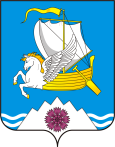 В соответствии со статьей 45 Градостроительного кодекса Российской Федерации от 29.12.2004 № 190-ФЗ; ст. 28 Федерального закона от 06.10.2003  № 131-ФЗ «Об общих принципах организации местного самоуправления в Российской Федерации», на основании заключения о результатах публичных слушаний  от 27.04.2021 № 01-13/1314:        1.Утвердить проект планировки территории совмещенного с  проектом межевания территории  для проектирования и строительства объекта  АО «Оренбургнефть» 6596П «Строительство подъездного пути к ДНС на Восточно-Капитоновском месторождении».                2. Отделу по архитектуре, капитальному строительству и инвестициям  обеспечить публикацию настоящего постановления в газете «Светлый путь»  и размещение проекта планировки территории совмещенного с проектом межевания территории для проектирования и строительства объекта  АО «Оренбургнефть» 6596П «Строительство подъездного пути к ДНС на Восточно-Капитоновском месторождении» на сайтах муниципальных образований   Переволоцкий район,  Переволоцкий поссовет, Мамалаевский сельсовет в сети Интернет.       3. Контроль за исполнением  данного постановления возложить на  заместителя главы администрации района по оперативному управлению и экономическим вопросам Ермоша А.В.   4.Постановление вступает в силу со дня его подписания.Глава района                                                                                       Н.И. СорокинРазослано:  Ермошу А.В, отделу по архитектуре, капитальному строительству и инвестициям, МО Переволоцкий поссовет,  МО Мамалаевский сельсовет, АО  «Оренбургнефть», ООО «СамараНИПИнефть», редакции газеты «Светлый путь», главному специалисту по информационной безопасности, информатизации и связи  администрации района, прокурору.            АДМИНИСТРАЦИЯ  ПЕРЕВОЛОЦКОГО РАЙОНА                      ОРЕНБУРГСКОЙ ОБЛАСТИ           ПОСТАНОВЛЕНИЕ            14.05.2021 № 383-пОб утверждении  проекта планировки территории совмещенного с проектом межевания территории для проектирования и строительства объекта  6596П «Строительство подъездного пути к ДНС на Восточно-Капитоновском месторождении»